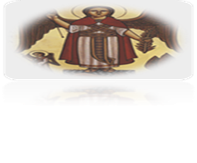 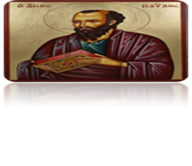 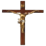 In the name of the Father and the Son and the Holy Spirit One God AmenPlease hand over no later than October 27, 2019Name:---------------------------- 		Phone:-----------------------------------------The First Epistle of Paul the Apostle to the THESSALONIANS IntroductionThis is the first Epistle written by Paul the Apostle from Corinthians about 53 ADIt was divided according to chapters:1- An introduction and encouraging the success of their church2- Paul’s fatherhood to them 3- Send Timothy to them4- Believing believers in purity and growth in love and waiting for the second coming 5- Practical commandments and the conclusion of the Epistle+++++++++++++++++++++++++++++++++++++++++++++++++++++++++++++++++++++++++++++++Chapter 1Provide the reference:1. The Holy Spirit is the agent in the server and the servant ----------------------------------------2. A verse shows the trinity of faith, love and hope --------------------------------------------------3. Joy in distress is the work of the Holy Spirit --------------------------------------------4. Give thanks always ------------------------------------------5. let them see your good deeds, and they will follow your faith --------------------------------Answer the following:1. How was the Thessalonians who believed in Paul the Apostle and the Lord? With reference------------------------------------------------------------------------------------------------------------------------------------------2. How do the Thessalonians believe in Paul the Apostle and the Lord? With reference------------------------------------------------------------------------------------------------------------------------------------3. How did Paul explain the evangelization of the Gospel in this chapter? With reference------------------------------------------------------------------------------------------------------------------------------------------Complete the following1. The Thessalonians church was an example and ideal or model ---------------------  --------------------------2. Your faith ------------------------is assured 3. ------------------  --------------------Paul mentioned them of greeting the Thessalonians 4. The love have ----------------------proves it 5. Our faith in Christ saves us from ----------------coming6. The hope needs a virtue of -------------------------------+++++++++++++++++++++++++++++++++++++++++++++++++++++++++++++++++++++++++++++++++++Chapter 2Answer the following1. What city did Paul suffer before he came to Thessalonians?------------------------------------------2. Why did the Jews try to prevent the Apostle Paul form preaching the nations to be saved? What is the result? With reference----------------------------------------------------------------------------------------------------------------------------------------3. How the brothers in Thessalonians became representatives of the churches of God in the Jews? With reference----------------------------------------------------------------------------------------------------------------Mention the reference1. Paul worked with his hand so that no one would be burdened ---------------------------2. The servant was revered as the apostle of Christ ----------------------------3. The devil’s goal is to resist the service --------------------------------4. We ought to obey God rather than men ----------------------------------5. The relationship between the servant and his serves--------------------------6. Paul as an example of the servant warrior in his preaching ---------------------------Complete the following:1. The preacher must move away from------------  --------------  ---------------and serve by---------------  ---------And without----------------+++++++++++++++++++++++++++++++++++++++++++++++++++++++++++++++++++++++++++++++++++++Chapter 3Answer the following:1. What message did Timothy tell Paul about the Thessalonians? And what is the result? With reference -----------------------------------------------------------------------------------------------------------------------------------------------------------------------------------------------------------------------------------------------------------------------2. What qualities did Paul describe to his disciple Timothy? And why he visited the Thessalonians?With reference------------------------------------------------------------------------------------------------------------------------------------------------------------------------------------------------------------------------------------------------------3. What did Paul ask of God to the Thessalonians? With reference---------------------------------------------------------------------------------------------------------------------------------------------------------------------------------Mention the reference:1. Paul told the Thessalonians of the necessity of tribulations in their lives--------------------------------2. A character from the characteristics of Satan----------------------------3. Server in his children comforted stability in faith-------------------------------------4. The servant thanked God for the result of his joyous service-------------------------------5. Server prayer for continuous service-------------------------++++++++++++++++++++++++++++++++++++++++++++++++++++++++++++++++++++++++++++++++++++Chapter 41. The Apostle Paul reminded the Thessalonians xxxxxxxxxxxxxx 2. He who defiles his body will insult the Holy Spirit that dwelled in him-------------------------------------3. Our faith in Christ appears in our behavior------------------------------------------4. Pure love is the characteristic of Thessalonians ----------------------------------------5. The faith of our church is that there is no death, but it is sleep----------------------------------6. God avenges from the adulterer ----------------------------------------------7. The importance of working for man-----------------------------------8. The greatness of the second coming of Christ------------------------------------- Answer the following:1. What is the will of God for us? With reference-------------------------------------------------------------2. What is meant by the vessel in the verse (4)? And how each one takes care of the vessel given to him by God?----------------------------------------------------------------------------------------------------------------------------------------------------------------------------------------------------------------------------------------------------------3. Mention from the Old Testament people and nations who have been despised and God has destroyed them, and others have despised and repent, and God has accepted their repentance?------------------------------------------------------------------------------------------------------------------------------------------4. What are the commandments recommended by the Apostle Paul the Thessalonians? With reference-------------------------------------------------------------------------------------------------------------------------------------------------------------------------------------------------------------------------------------------------------------------------------5. What will happen to the dead and living in the second coming? With reference-----------------------------------------------------------------------------------------------------------------------------------++++++++++++++++++++++++++++++++++++++++++++++++++++++++++++++++++++++++++++++++++++Chapter 5Complete the verses and then memorize them1. ---------------always,--------------without ceasing, in everything ------------------------------------2. ------------------------the fainthearted 3. ------------------those who are unruly 4. ----------------the weak, -------------------------------with allMatch from column (A) to column (B)                                              (A)  				(B)1. The light in verse “5”                          firmly taught and directed the sinners to repent (   )2. The day in verse “5”                           they doubt themselves from the multitude of their sins (   )3. Warn                                                      they are subject to non-church (   )4. The walkers are unruly                       is the clear spiritual life (   )5. The fainthearted                                is the pure spiritual life (    )Provide the reference:1. The faithful live a pure life in preparation for the second coming of Christ -----------------------2. Love will bear fruit good and peace -----------------------------3. Paul wishes to the Thessalonians have their holiness and perfection until the end -----------------4. The others asked to pray for us ---------------------------5. We must check every advice or teach --------------------------6. God is faithful in his times -------------------------Answer the following:1. What did Paul compare to the day of the Lord? With reference------------------------------------------2. What is meant by sleeping in the verse “6”?----------------------------------------------------------------3. What is the purpose of struggle on the world? With reference-------------------------------------4. How to be our view of our servants and teachers ----------------------------++++++++++++++++++++++++++++++++++++++++++++++++++++++++++++++++++++++++++++++++++++++++++++++++++++++++++++++++++++++++++++++++++++++++++++++++++++++++++++++++++++++++++